                 I         NSTITUTO ESTATAL DE EDUCACIÓN PÚBLICA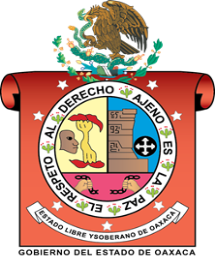 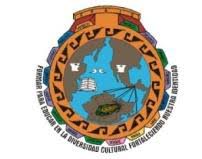 DEL ESTADO DE OAXACA ESCUELA NORMAL BILINGUE INTERCULTURAL DE OAXACACLAVE: 20DNL0001RLICENCIATURA EN EDUCACIÓN PRIMARIA INTERCULTURAL BILINGÜEDR: SILVIANO JIMENEZ JIMENEZLAS LENGUAS ORIGINARIAS COMO BJETO DE ESTUDIO 1ESTUDIANTE:ROSA LINDA LOPEZ GOMEZGRUPO: 202 PRIMARIATERCER SEMESTRESIERRA JUAREZSAN JERONIMO TLACOCHAHUAYA, TLACOLULA OAXACA A 9 DE DICIEMBRE DEL 2020ORALIDAD Y ESCRITURA EN LAS SOCIEDADES INDÍGENASLas comunidades de nuestros pueblos originarios tienen un arraigo cultural que nos identifican que forma parte de la sociedad en la que vivimos, también es la que nos han dejado nuestros antepasados, las lenguas originarias son elementos necesarios de nuestras tradiciones y costumbres ya que a través de ello aprendemos a escribir a leer, donde  la escritura representa un elemento fundamental porque que es un instrumento de comunicación  porque representa un gran impacto en  la sociedad ya que a través de ello podemos tener una comunicación más favorable, de igual manera la oralidad es un elemento fundamental porque  podemos expresarnos de la mejor manera, es importante reconocer, investigar de donde nace la escritura ya que a raíz de eso, podemos conocer la historia y la importancia que tiene en la educaciónEl pensamiento de occidente sobre la escritura y la oralidadLa escritura es una herramienta de comunicación y la historia se trata de conocer los antecedentes de su origen y la valoración que se le ha dado en la tradición occidental y como lo miramos desde nuestra perspectiva, de igual manera la valoración que se dan en las culturas indígenas es esencial, sus formas y momento de aparición, durante los siglos pasados el hombre tuvo que vivir una transformación espiritual o cultural que tenía que ver con el redescubrimiento de las bellas letras, ya que sabemos que en el medio oriente empezaron con la escritura los antiguos de Grecia y Roma, ya que de ahí definió un nuevo horizonte espiritual del hombre de ahí muchos empezaron a interesarse por conocer, practicar y dejarse inspirar por estos textos, durante el siglo XVI hubieron muchos cambios que beneficio a la humanidad sobre el avance de la escritura, este mismo siglo fue la invención de la imprenta, la tecnología tuvo un fue un gran avance ya que a través de ello ya podían hacer letras móviles que fue inventada por Gutenberg y así los europeos tuvieron más conocimiento, donde aprendieron a leer y a escribir correctamente, donde el clero tenía el dominaba en aquella época, los que podían leer y escribir eran los hombres que pertenecían a la religión, de leyes y de contabilidad, y no todos podían hacerlo ya que no estaba permitido por las normas y leyes de ese entonces, de ahí con el paso del tiempo vieron que era necesario que todos aprendieran por igual ya que se requiera de ello para poner un negocio más que nada les interesaba a la clase media ya que tenían el interés de aprender y formar parte de esa sociedad y durante el renacimiento hubo una revolución en las formas de pensar y un cuestionamiento del orden social y que tuvo un gran impacto de ahí buscaron su independencia política- religioso en las mismas biblias donde pudieron traducirlas las sagradas escrituras a su idioma, de ahí poco a poco fueron aceptando la universalización de la alfabetización, de ahí al saber leer se volvió importante en la vida de las personas ya que decían quién podía dominar leer perfectamente era digno de la fe verdadera que se manejó de la iglesia, la motivación religiosa fue decisiva.La escritura se volvió de prestigio y aceptación ya que el alfabetismo se volvió tan importante hasta al no saber leer ni escribir se volvió una vergüenza es por ello que muchas personas lograron leer y escribir para no ser discriminados en la sociedad y no perder su reputación por eso ha sido la gran expansión de la escritura, las personas que vivían en los pueblos eran analfabetas ya que estaban alejadas de las ciudades, pero conforme pasaba el tiempo tuvieron la posibilidad de mandar a sus hijos a las ciudades para que aprendieran a leer y a escribir de esa forma cambiar la sociedad, de ahí regresar en sus pueblos nativos para enseñarles a las personas a leer y escribir, también los de la iglesia aprovecharon esta oportunidad para evangelizarlos y que les creyeran para que así les enseñaran a leer y escribir, hubieron personas aceptaron y otras que no, de esa manera fue cambiando la vida de las personas y la forma de pensar, de esa manera empezaron a relatar hechos y sucesos de los pueblos, desde la historias, leyendas, mitos fue entonces que empezaron a traducirlas en su lengua originaria de eso modo dio la vuelta en la sociedad, empezaron a ver el mundo de otra manera ya que nuestros pueblos tienen un enriquecimiento por las culturas, la forma de vivir y la adaptación en la sociedad.Escrito: la ambivalencia que suscrita siempre la escritura, como tal que aparece en un lugar.Oral. La forma de cómo esta ambivalencia se fue manifestando frente al discurso.Es importante recalcar que la escritura puede también estar presente en el mundo de la oralidad, la escritura tiene un valor ya que a través de ello podemos escribir nuestros sentimientos, emociones, lo que hacemos día a día, nuestra biografía.La escritura se limita en contar con diferentes símbolos para su representación de las palabras que pronunciamos en el intercambio verbal oral, es una técnica de comunicación por medio de la representación de palabras del lenguaje, que fue inventada y desarrollada a lo largo de los años y que ha pasado de generación a generación hasta llegar en nuestros días, antes la escritura que ahora conocemos hace años no era así como lo conocemos en nuestra época si ni distinto ya que ha tenido una gran evolución  y la huella que ha ido dejando en la humanidad ha sido favorable para que nosotros nos podamos comunicarnos, entender desde el origen y como ha ido cambiando.Las dificultades de entender la escritura que tienen las culturas indígenas porque es diferente la forma que lo pronuncian y la forma en que lo escriben varía mucho, pero en algunas culturas la forma en que pronuncian las palabras a si lo escriben, para que los demás aprendan a usar correctamente las palabras es importante que adquieran los conocimientos que las personas  adultas les enseñen empezando con el alfabeto que los pueblos originarios  tienen a través de representación de dibujos para que se les facilite en su aprendizaje de la escritura, los niños aprenden más en el entorno que los rodea ya que cada experiencia que ellos tienen es una oportunidad de aprendizaje.Uso de la escritura occidental:  que muchos ocupan la escritura para fines de sus negocios para que les vaya bien para sus cuentas, para que no les engañen a los comerciantes los usos efectivos occidental por los pueblos indígenas americanos son múltiples y la mejoría de las relaciones de la humanidad, como medio de comunicación la escritura ha servido mucho en la humanidad para relacionarse, a su modo, las palabras- mensajes han usado los pueblos para la nueva escritura como medio de comunicación.Aprender a leer y a escribir: la capacidad y el conocimiento práctico necesario para aprender, para aprender a leer es necesario que alguien no los haya enseñado y sepa enseñarlo bien para así adquirir los conocimientos previos, no siempre nos sale a la primera al empezar a escribir y a leer si no que hay que practicarlo varias veces para que así nos salga, de ahí en nuestro alrededor estamos rodeados de anuncios, comunicados que están en las calles de las comunidades, o las revistas que compramos están las letras de esa forma nos interesa y los empezamos a leer de esa manera estamos poniendo en práctica lo que los maestros nos han enseñado en las escuelas ya que ahí pasamos la mayoría de nuestro tiempo estudiando, más los niños que están con sus libros .La circunstancia de las personas que están en el campo ha ido mejorando conforme han pasado los años ya que tienen más conocimiento en cuanto a la escritura y la oralidad y la libertad, que la mayoría de las personas ya no son analfabetas si no que han tenido una educación diferente que han tenido sus antepasados, ya que es fundamental al saber leer y escribir porque los ocupamos en nuestra vida cotidiana para los negocios, de igual manera poder administrar correctamente el dinero.